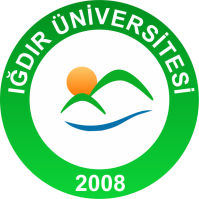 IĞDIR ÜNİVERSİTESİ FEN EDEBİYA FAKÜLTESİ  DEKANLIĞIİŞ AKIŞI SORUMLULAR Talep eden personel Birim amiriBirim personel işleriHAZIRLAYAN MemurKONTROL EDEN Fakülte SekreteriONAYLAYANDekanONAYLAYANDekan